3. melléklet a 19/2015. (X. 15.) önkormányzati rendelethez„6. melléklet a 7/2013. (II. 14.) önkormányzati rendelethezJÁSZBERÉNY VÁROSI ÖNKORMÁNYZAT KÉPVISELŐ-TESTÜLETEELŐTERJESZTÉSEKFEDŐLAPJA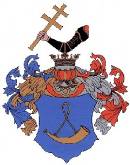 „Az előterjesztés címe, tárgya:Az előterjesztés címe, tárgya:Az előterjesztés címe, tárgya:Az előterjesztő megnevezése:Az előterjesztő megnevezése:Az előterjesztés Képviselő-testület általi tárgyalásának időpontja:Mellékletek száma:Mellékletek megnevezése:Feladatot jelent:Feladatot jelent:Feladatot jelent:Feladatot jelent:Feladatot jelent:Véleményező bizottság:Véleményező bizottság:Véleményező bizottság:Véleményező bizottság:Egyéb véleményező szerv:Egyéb véleményező szerv:Egyéb véleményező szerv:Előkészítésben részt vevő kabinettitkár neve, aláírása:A törvényességi ellenőrzésre való leadás időpontja:Törvényességi ellenőrzést végző neve, aláírása:Törvényességi ellenőrzést végző neve, aláírása:Az előterjesztés nyílt/zárt ülésen tárgyalandó:A zárt ülés elrendelésének indoka:A zárt ülés elrendelésének indoka:A zárt ülés elrendelésének indoka:Az ügyirat iktatószáma:Előkészítésben résztvevők: